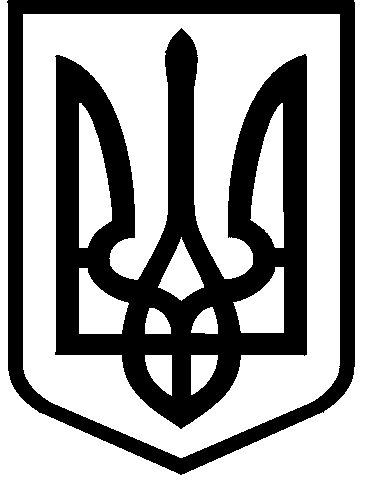 КИЇВСЬКА МІСЬКА РАДАII сесія  IX скликанняРІШЕННЯ____________№_______________						ПРОЄКТВідповідно до Конституції України та Закону України «Про місцеве самоврядування в Україні», Регламенту Київської міської ради, затвердженого рішенням Київської міської ради від 04.11.2021 № 3135/3176, усвідомлюючи руйнівні наслідки вживання тютюну та нікотину для здоровʼя людей, потенційну загрозу зростання поширеності куріння внаслідок воєнного стану, з метою захисту дітей та молоді від залучення до вживання тютюну та нікотину, Київська міська радаВИРІШИЛА:	1. Направити звернення Київської міської ради до Верховної Ради України «Про звернення до Верховної Ради України про необхідність внесення змін до законодавства з метою запровадження заборони видимого розміщення тютюнових та нікотинових виробів у місцях роздрібної торгівлі», що додається.2. Офіційно оприлюднити це рішення у порядку, передбаченому законодавством України.3. Контроль за виконанням цього рішення покласти на постійну комісію Київської міської ради з питань місцевого самоврядування, регіональних та міжнародних зв’язків та постійну комісію Київської міської ради з питань охорони здоров'я та соціальної політики.Київський міський голова                                                    Віталій КличкоПОДАННЯ:Депутати Київської міської ради:Про звернення Київської міської ради до Верховної Ради України про необхідність внесення змін до законодавства з метою запровадження заборони видимого розміщення тютюнових та нікотинових виробів у місцях роздрібної торгівлі»ПОГОДЖЕНО:Постійна комісія Київської міської ради з питань місцевого самоврядування, регіональних та міжнародних зв’язківГоловаСекретарЮлія ЯРМОЛЕНКОІгор ХАЦЕВИЧПостійна комісія Київської міської ради з питань  з питань охорони здоров'я та соціальної політикиГоловаСекретарМарина ПОРОШЕНКОЮлія УЛАСИКМарина ПОРОШЕНКОЮлія УЛАСИКВ. о. начальника управління правового забезпечення діяльності Київської міської ради Валентина ПОЛОЖИШНИКВалентина ПОЛОЖИШНИК